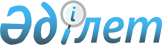 О признании утратившими силу некоторых приказов Министра сельского хозяйства Республики КазахстанПриказ Министра сельского хозяйства Республики Казахстан от 16 мая 2022 года № 154. Зарегистрирован в Министерстве юстиции Республики Казахстан 18 мая 2022 года № 28107
      В соответствии с пунктом 1 статьи 27 Закона Республики Казахстан "О правовых актах" ПРИКАЗЫВАЮ:
      1. Признать утратившими силу:
      1) приказ Министра сельского хозяйства Республики Казахстан от 24 января 2008 года № 28 "Об утверждении ветеринарных нормативов по содержанию животных в личных подсобных хозяйствах в пределах границ населенных пунктов и нагрузки выпаса животных на землях сельскохозяйственного назначения, отведенных для населенных пунктов" (зарегистрирован в Реестре государственной регистрации нормативных правовых актов № 5145);
      2) приказ Министра сельского хозяйства Республики Казахстан от 29 сентября 2010 года № 633 "О внесении изменений в приказ Министра сельского хозяйства Республики Казахстан от 24 января 2008 года № 28 "Об утверждении ветеринарных нормативов по содержанию животных в личных подсобных хозяйствах в пределах границ населенных пунктов и нагрузки выпаса животных на землях сельскохозяйственного назначения, отведенных для населенных пунктов" (зарегистрирован в Реестре государственной регистрации нормативных правовых актов № 6588).
      2. Комитету ветеринарного контроля и надзора Министерства сельского хозяйства Республики Казахстан в установленном законодательством порядке обеспечить:
      1) государственную регистрацию настоящего приказа в Министерстве юстиции Республики Казахстан;
      2) размещение настоящего приказа на интернет-ресурсе Министерства сельского хозяйства Республики Казахстан после его официального опубликования.
      3. Контроль за исполнением настоящего приказа возложить на курирующего вице-министра сельского хозяйства Республики Казахстан.
      4. Настоящий приказ вводится в действие по истечении десяти календарных дней после дня его первого официального опубликования.
					© 2012. РГП на ПХВ «Институт законодательства и правовой информации Республики Казахстан» Министерства юстиции Республики Казахстан
				
      Министр сельского хозяйстваРеспублики Казахстан

Е. Карашукеев
